Uranerzgewinnung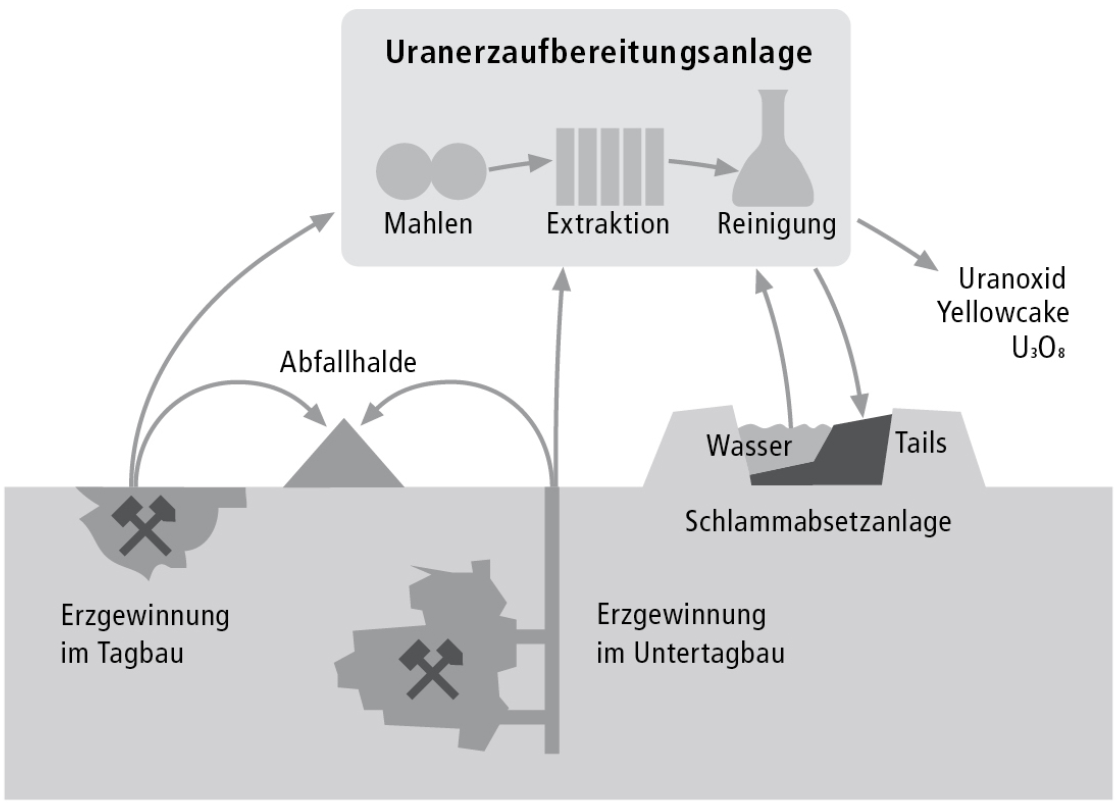 Quelle: Öko-Institut Darmstadt/Rotpunkt VerlagDas gewonnene Erz kommt in die Uranerzaufbereitungsanlage, auch Uranmühle genannt, wo es chemisch gereinigt wird. Die Schlämme (tailings), die dabei anfallen, lagert man in offenen, künstlich angelegten Becken, den Schlammabsetzanlagen, die über Jahrmillionen strahlen.